Guía N° 7Módulo de Números Complejos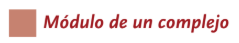 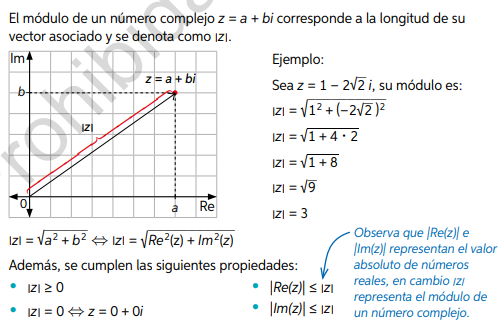 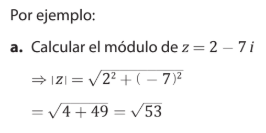 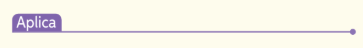 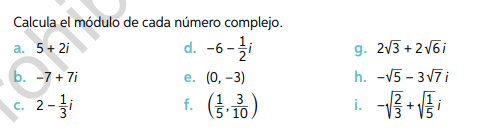 